Ausbaufähige Data & Analytics-Architektur der Schreiner Group erschließt SAP-Daten für die Fachbereiche Das international tätige Hightech-Unternehmen hat zusammen mit dem Data & Analytics-Spezialisten QUNIS ein Cloud-basiertes Data Warehouse implementiert. Die BI-Lösung bildet den Kern einer zentralen Datenplattform, die schrittweise im gesamten Unternehmen ausgerollt wird.Brannenburg, 9. Januar 2024. Die Schreiner Group GmbH & Co. KG entwickelt und produziert innovative Hightech-Labels und Funktionsteile vor allem für die Pharma- und Automobilindustrie. In Zusammenarbeit mit dem Data & Analytics-Experten QUNIS hat die Controlling-Abteilung der Schreiner Group ein modernes Data Warehouse implementiert, das eine einheitliche Datenbasis für Reporting und Analyse schafft. Dabei ist die Systemarchitektur auf Basis der Microsoft Azure Cloud als ausbaufähige Data & Analytics-Plattform angelegt, die in späteren Projektphasen beispielsweise durch Big Data und KI-Anwendungen ergänzt werden kann.Flexible Auswertung von SAP-DatenZum Aufbau des Data Warehouse kam das QUNIS Data Warehouse Framework (QDF) zum Einsatz: Mit Best Practices, Templates und vordefinierten Prozessen sorgt das Vorgehensmodell für eine schnelle und sichere Implementierung und Bewirtschaftung des Data Warehouse. Der Schwerpunkt im Projekt lag auf der Erschließung von SAP-Daten für Reporting und Analysen im Fachbereich. Auf Empfehlung von QUNIS wurden die SAP-internen Business-Logiken nicht übernommen, sondern eigene Ladestrecken mit Direktzugriff auf die einzelnen SAP-Tabellen definiert. Damit erhält der Fachbereich höchste Flexibilität beim Aufbau und der Auswertung seiner Datenmodelle. Als erster Use Case wurde das Auftragseingangsreporting im Data Warehouse abgebildet. Die Controller der Schreiner Group haben sich im Projekt das entsprechende Know-how angeeignet und können nun weitere Use Cases eigenständig aufsetzen. Die Data & Analytics-Plattform wird zunehmend verschiedene BI-Produkte und Insellösungen der Fachbereiche ersetzen – dies vereinfacht die IT-Administration und spart zugleich Kosten für Software-Updates und diverse Lizenzen. Organisatorisch hat das neu geschaffene BI Competence Team (BICT) unter der Leitung des Controllings hierfür bereits alle BI- und Analytics-Initiativen der Schreiner Group zusammengefasst. Begleitendes Bildmaterial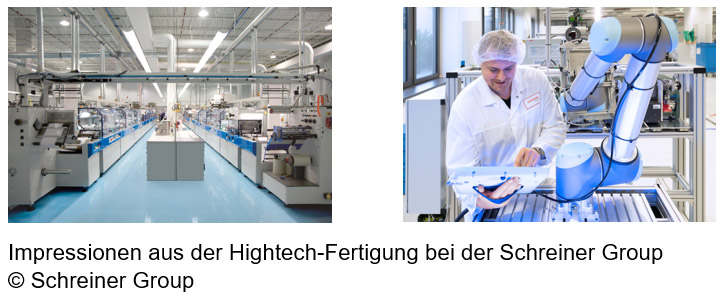 [ Download unter https://ars-pr.de/presse/20240109_qun ] Über die Schreiner GroupDie Schreiner Group GmbH & Co. KG ist ein international tätiges deutsches Familienunternehmen und gilt als bevorzugter Partner in den Märkten Healthcare und Mobility. Ihr Kerngeschäft sind Funktionslabels in Top-Qualität, die um ergänzende Systemlösungen und Dienstleistungen angereichert werden. Die innovativen Hightech-Labels und Funktionsteile der Schreiner Group erschließen smarte Lösungsdimensionen und helfen, das Leben ein Stück gesünder, mobiler und sicherer zu machen. Weitere Informationen sind unter https://www.schreiner-group.com/de erhältlich.Über QUNISDer Data & Analytics-Experte QUNIS unterstützt seine Kunden bei allen Anforderungen des modernen Daten-Managements, der Advanced Analytics und Business Intelligence: von der Identifikation der Handlungsfelder bis hin zur Implementierung und Verankerung in der Organisation, von der Entwicklung der Datenstrategie über den Aufbau der passenden Architektur bis hin zu Data Governance. Zum Einsatz kommen die modernen Portfolios von Microsoft und SAP sowie verschiedenste Open-Source-Tools. Der Nutzen für Unternehmen und Anwender ist dabei zentral. Gegründet wurde das Unternehmen 2013 von Hermann Hebben und Steffen Vierkorn. Seinen Firmensitz hat QUNIS im oberbayerischen Brannenburg und ist mit seinen Experten in ganz Deutschland und Österreich vertreten. Weitere Informationen sind unter https://qunis.de erhältlich.20240109_qunWeitere Informationen:			Ansprechpartner für die Presse:QUNIS GmbH					ars publicandi GmbHMonika Düsterhöft				Martina OvermannFlintsbacher Straße 12				Schulstraße 2883098 Brannenburg				66976 RodalbenTelefon: +49 8034 99591-0			Telefon: +49 6331 5543-13Telefax: +49 8034 99591-99			Telefax: +49 6331 5543-43https://qunis.de					https://ars-pr.demonika.duesterhoeft@qunis.de  		MOvermann@ars-pr.de